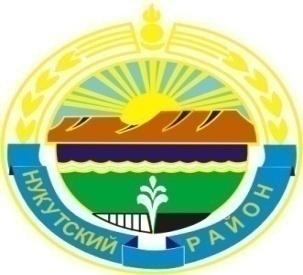 Муниципальное образование «Нукутский район»ДУМА МУНИЦИПАЛЬНОГО ОБРАЗОВАНИЯ«НУКУТСКИЙ  РАЙОН»Седьмой созыв РЕШЕНИЕ24 сентября 2021 г.                                  № 54                                                  п.НовонукутскийО работе отдела по молодежной политике испорту Администрации муниципальногообразования «Нукутский район» с молодежью в возрастной категории от 18 до 35 лет в 2020 году	Заслушав  и обсудив информацию начальника отдела по молодежной политике и спорту Администрации МО «Нукутский район» Хадахановой А.Г.    о работе с молодежью в возрастной категории от 18 до 35 лет, руководствуясь ст. 28 Устава муниципального образования «Нукутский район», Дума                                                                         РЕШИЛА: 1. Информацию начальника отдела по молодежной политике и спорту Администрации муниципального образования «Нукутский район» Хадахановой А.Г. о работе с молодежью в возрастной категории от 18 до 35 лет принять к сведению (прилагается).2. В срок до 10 октября 2021 года предоставить в Думу района календарный план мероприятий отдела по молодежной политике и спорту Администрации МО «Нукутский район», план мероприятий МБУ ДО «Детско-юношеская спортивная школа» на 2022 год с указанием денежных средств по каждому мероприятию.3. Опубликовать настоящее решение с приложением в печатном издании «Официальный курьер» и разместить на официальном сайте муниципального образования «Нукутский район».Председатель Думы муниципального образования  «Нукутский район»                                                                           К.М. БаторовПриложениек решению ДумыМО «Нукутский район»от 24.09.2021 г. № 54Отчет отдела по молодежной политике и спорту о проделанной работе среди молодежи в 2020 годуСогласно Концепции государственной молодежной политики в Российской Федерации молодежь – объект национально-государственных интересов, один из главных факторов обеспечения развития российского государства и общества. Молодежь несет особую ответственность за сохранение и развитие своей страны, за преемственность исторического и культурного наследия, за возрождение своего Отечества.В настоящее время  на  территории Нукутского района количество молодежи в возрасте от 18 до 35 лет насчитывает 3484 человека, что составляет  четвертую часть всего населения района.Государственная молодежная политика проводится через отраслевые органы местной власти, на которые в соответствии с п. 34 ст. 16 Федерального Закона от 06.10.2003 г. № 131-ФЗ «Об общих принципах организации местного самоуправления в Российской Федерации» возложены функции по организации и осуществлению мероприятий по работе с детьми и молодежью. Молодежная политика в Нукутском районе осуществляется на объединение усилий органов местного самоуправления, учреждений и организаций всех форм собственности, общественных объединений. Важным элементом нормативного обеспечения и управления в сфере молодежной политике является закон Иркутской области о государственной молодежной политике в Иркутской области.В 2020 году основной задачей в сфере молодежной политики явлалась организация комплексного межведомственного взаимодействия по формированию благоприятной среды для успешного развития и самореализации молодых людей, закреплению молодых специалистов в районе.Проведение комплекса мероприятий направленных на:- профилактику социально-негативных тенденций и создание условий для успешной социальной адаптации молодежи, воспитание молодежи и детей на национальных традициях: традициях, обычаях, обрядов, - предупреждение этнических, религиозных и социальных конфликтов, снижение социальной напряженности, формирование толерантности,  веротерпимости, миролюбия у подростков и молодежи, представляющих различные социальные, культурные и этнические группы населения;оказание содействия по созданию условий для духовного, нравственного, национально-культурного, патриотического, гражданского воспитания и физического развития молодежи.На территории района реализуется муниципальная программа «Молодежная политика» с финансированием на 2020 год 639300,0 руб., которая включает в себя следующие подпрограммы:1. Комплексные меры профилактики злоупотребления наркотическими средствами и психотропными веществами; заложено 10000,0 руб.2. Военно-патриотическое воспитание молодежи; заложено 393000,0 руб.3. Профилактика правонарушений; заложено 100000,0 руб.4. Молодым семьям – доступное жилье; заложено 504000,0 руб., в т.ч. местный бюджет 126000,0  руб. В 2020 году 1 семья улучшила свои жилищные условия (строительство).5. Профилактика ВИЧ-инфекции; заложено 10000,0  руб.В 2020 году, как и в предыдущие годы,  молодежь Нукутского района приняла активное участие  в следующих мероприятиях, проведенных на территории Нукутского района:  40-летие со дня вывода войск из Афганистана – 13.02.2020 г.; Акция «Георгиевская ленточка» с 27 апреля до 10 мая 2020 г.;  Патриотическая акция «Мы замолкаем, глядя в небеса», посвященная 75-летию Победы в Великой Отечественной войне - 09.05.2020 г.; Акция, посвященная памяти героев, погибших в Великой Отечественной войне «Голубь  мира» - 09.05.2020 г.; Всероссийская акция «Сад памяти» - 20.05.2020 г.; Акция «День России» - 12.06.2020 г.; Онлайн акция, посвященная дню памяти и скорби «Свеча памяти»  - 22.06.2020 г.; Акция «Триколор» - 22.08.2020 г.; Акция, посвященная жертвам, погибшим в Беслане – 03.09.2020 г.; Акция, посвященная Всероссийскому дню памяти неизвестному солдату – 12.12.2020 г.Комплексное межведомственное взаимодействие по формированию благоприятной среды для успешного развития и самореализации молодых людей, закреплению молодых специалистов в районе Ежегодно молодежь Нукутского района участвует в областном конкурсе «Молодежь Иркутской области в лицах», так в 2020 году  Каймонов Алексей Олегович  стал  победителем  областного конкурса «Молодежь Иркутской области  в лицах» в номинации «Учащийся года».С целью раскрытия и реализации творческого потенциала молодых людей на территории Нукутского района развивается КВН-ское движение, команда КВН Нукутского района на протяжении нескольких  лет не сходит с пьедестала на фестивале КВН областного культурно-спортивного праздника «Сур-Харбан».	Молодежь уже сегодня во многом определяет политические, экономические и социальные  структуры общества, от стартовых условий деятельности молодежи будет зависеть последующее развитие общества в целом, так на территории района действует молодежный парламент Нукутского района, члены которого активно участвуют во всех мероприятиях, проводимых среди молодежи.На территории Нукутского района с  марта  2020 года  была  организована  работа волонтерского штаба Общероссийской акции «Мы вместе» для помощи пожилым и маломобильным гражданам в период самоизоляции в связи с коронавирусной инфекцией,  где основными функциями волонтера являлись:-  помощь в доставке продуктов; - в доставке медикаментов; - пеший патруль;- распространение информационных материалов; -  сбор и раздача продуктов питания по акции «Корзина добра»;- раздача средств индивидуальной защиты;- доставка медицинских препаратов амбулаторным больным COVID-19.Всего за весь период работы было осуществлено более 80 заявок различного характера. Задействовано 30 волонтеров. Координирующая функция осуществлялась отделом по молодежной политике и спорту Администрации МО «Нукутский район». Волонтерами являлись  представители различных  волонтерских объединений: Российское движение школьников, «Добродары», «Молодая гвардия», главы сельских поселений.По итогам работы  волонтерского штаба  Нукутского района  Общероссийской акции  «Мы вместе»  в 2020 году министерство по молодежной политике Иркутской области  отметило 22 волонтера Нукутского района, из них 10 глав сельских поселений, 5 студентов, 4 специалиста отдела по молодежной политике и спорту, 4 представителя работающей молодежи, 2 из которых на данный момент проходят службу в рядах Российской Армии. Церемония награждения прошла в Доме культуры п. Новонукутский. Волонтерам были вручены благодарственные письма и жилеты, помимо этого жилетами были награждены Марханова В.В. (сотрудник полиции) и Баертуева А.Г. (врач ОГБУЗ  «Нукутская РБ»), которые находились в тесном взаимодействии с волонтерским штабом за весь период работы.В 2020 году Нукутский район присоединился к экологической акции «Береги дерево», суть акции в сборе макулатуры, в целом район сдал более 400 кг. Профилактика социально-негативных тенденций и создание условий для успешной социальной адаптации молодежи, воспитание молодежи и детей на национальных традициях, обычаях, обрядовВ связи с пандемией, вызванной коронавирусной инфекцией COVID-19, антинаркотическая работа перешла на дистанционный режим в социальных сетях и мессенджерах.1. Профилактика наркомании среди молодежиБеседы, лекции, дискуссии:- Стоит ли кормить сигаретных промышленников ценой собственной жизни?- ст. 228 УК РФ- ст. 230 УК РФ- Держи рот в чистоте- #стопнаркотик- Неважно, что в составе – здесь все в одинаковом- интернет-акция: #язнаю- Последствия употребления наркотиков необратимы!- профилактическая беседа «Уголовное преступление – большая ответственность». - Насвай – это вредно!- Помоги своему ребенку сделать правильный выбор!- Внимание! Сниффинг – это опасно!- Не дай наркотикам стереть свои мечты!- Как сказать «НЕТ»- КоАП РФ ст. 6.9- ст. 232 УК РФ- Пройди реабилитацию – завяжи с наркотиками!- Перестань быть марионеткой у наркобизнеса- Ответственность – что стоит за этими словами?- Взгляни вокруг, оглянись назад- Опьянение ЛНДВ (летучие наркотически действующие вещества)- Семья – это главная линия защиты ребенка от наркотиков- Реабилитация! Твой шаг к свободной жизни!- Профилактика алкоголизма и наркомании в Нукутском районе.2. Снижение уровня преступностиВ целом на территории Нукутского района ситуация с криминогенностью наркомании оставляет желать лучшего.Уголовная ответственность за наркопреступления:2019 год – 7 чел.;2020 год – 10 чел.Несовершеннолетние: 2019 год – 0 человек, 2020 год – 0 человек;Молодежь (в возрасте от 18 до 29 лет): 2019 год – 2 человека, 2020 год – 0 человек.3. Снижение фактов распространения случаев заболевания СПИД/ВИЧ-инфекциейДля данной возрастной группы были проведены следующие мероприятия:- День борьбы со СПИДом- Честь имею!- Военно-спортивное многоборье- День семьи, любви и верности- День борьбы с экстремизмом и терроризмом.4. Уровень безработицы среди молодежиКоличество молодежи от 18 до 30 лет, обратившихся в Центр занятости населения, 383 человека, количество трудоустроенных - 259 человек.5. Численность молодежиот 18 до 35 лет - 3484 человека.Оказание содействия по созданию условий для духовного, нравственного, национально-культурного, патриотического, гражданского воспитания и физического развития молодежиГражданско-патриотическое воспитание молодежиМероприятия, организацию и проведение которых традиционно  организует  отдел по молодежной политике и спорту:- Акция «Свеча памяти»- Акция «Российскийтриколор»- Всероссийская акция «Сад Памяти» 2020 г.- Диктант Победы - Бессмертный полк- Георгиевская ленточка- День Победы- День России- День Российского флага- Турнир по военно-спортивному многоборью «Честь имею!»- День памяти начала Великой Отечественной войны- День семьи, любви и верности- День гражданской обороны МЧС- День борьбы с экстремизмом и терроризмом- Традиционный турнир по военно-спортивному многоборью, приуроченный ко дню закрытия летнего спортивного сезона- Уроки мужества в честь памятных дат, таких как «День памяти воинов-интернационалистов, павших в Афганистане», «День памяти жертв Беслана» и т.д. и т.п.На территории района подавляющая часть молодежи систематически занимается физической культурой и спортом. В районе действует муниципальная программа «Физическая культура и спорт».  В 2020 году было выделено и освоено 249100,0 руб.: - проведение спортивных мероприятий – 219100,0 руб.;- поддержка одаренных спортсменов – 30000,0 руб.;- приобретение спортивного инвентаря – 34700,0 руб. В 2020 году было подписано соглашение с Министерством спорта Иркутской области о предоставлении субсидий местным бюджетам с целях софинансирования расходных обязательств муниципальных образований Иркутской области на приобретение спортивного оборудования и инвентаря для оснащения муниципальных организаций, осуществляющих деятельность в сфере физической культуры и спорта, в 2020 году на сумму 579200,0  руб., из них 544500,0  руб. средства областного бюджета и 34700,0 руб. средства местного бюджета.  Необходимый инвентарь и оборудование приобрели для Нукутской детско-юношеской спортивной школы. Наиболее значимые события для «спортивного мира Нукутского района» в 2020 году:ВОЛЕЙБОЛ:  выезд на Рождественский турнир по волейболу в п. Залари 07.01.2020 г.: девушки – 1 место, юноши – 1 место; выезжали на открытый турнир по волейболу «Весенняя Капель» п. Залари 15.03.2020 г.: юноши – 1 место, девушки – 2 место, тренер Мкртчан Нарик Мкртычевич.БОРЬБА: Команда под тренерством Письменова Владимира Юрьевича выезжала на VI Традиционный турнир по вольной борьбе памяти Хамаганова Н.В. с. Обуса 26 января 2020 г.: 1 чемпион (Илья Андреев), 2 призера (Хонгодоров Валерий, Шатханов Андрей); выезжали на  Первенство Иркутской области по вольной борьбе среди юношей г. Иркутск с 01 по 02 января.2020 г.: 3 призера (Хабаев Николай, Шатханов Андрей, Шатханов Вячеслав), тренеры Письменов Владимир Юрьевич, Бельков Александр Михайлович; тренер Изыкенов Николай Ярославович со своей командой бориц выезжал на Первенство Иркутской области по вольной борьбе среди девушек г. Иркутск 03 февраля 2020 г:. 2 чемпиона (Муманова Галина, Изыкенова Анастасия), 3 призера (Молотова Алла, Рычкова Злата, Соколова Юлия); тренер  по вольной борьбе Копытов Борис Сергеевич вывез спортсменов на  Межрегиональный турнир по вольной борьбе среди юношей и девушек памяти Г.А. Королева гор. Междуреченск с 12 по 13 декабря 2020 года, где чемпионом стал Шамбуев Данил, призером Забеев Егор.СТРЕЛЬБА ИЗ ЛУКА: Открытое первенство Эхирит-Булагатского района по стрельбе из лука, п. Усть-Ордынский, 15.02.2020 г., 1 чемпион Иван Жуков, тренер Татьяна Борисовна Павлова.ГИРЕВОЙ СПОРТ:  Бессменный тренер Нукутского района по гиревому спорту Хубраков Сергей Владимирович  вывозил спортсменов на следующие мероприятия: Рождественский турнир по гиревому спорту в п. Залари 06.01.2020 г. - 1 общекомандное место, 4 чемпиона (Башкуев  Алексей, Марганов Виктор, Хубраков Сергей, Хогоев Влад),   4 призера (Зандеев Данил, Башкуев Сергей, Транчеев Евгений, Пушкарев Владимир);  открытый турнир по гиревому спорту в с. Оёк 15.02.2020 г.: 5 призеров  (Пушкарев Владимир, Зандеев Даниил, Политов Дмитрий – 2 место, 3 место - Барташкин Юрий, Хогоев Влад). Гиревики Нукутского района Марганов Виктор  и Башкуев Сергей в 2020 году были готовы подтвердить норматив  кандидата в «Мастера спорта», но, к сожалению, из-за неблагополучной эпидемиологической ситуации спортсмены были лишены данной возможности. В 2021 году  спортсмены надеются что их мечта сбудется.ШАШКИ: Первенство Иркутской области по шашкам, ноябрь 2020 года, Шаракшинова Полина – 1 место (молниеносные шашки), Мадасов Андрей – 3  место,  Семенова Дарья – 2 место, Табанаков Артем – 3 место. Тренер Баханов Сергей Александрович.ЛЕГКАЯ АТЛЕТИКА: Чемпионат Иркутской области по легкой атлетике, г. Усолье-Сибирское, февраль 2020 года; Кубок Федерации по легкой атлетике Иркутской области, март 2020 года, Областной кросс по легкой атлетике, октябрь 2020 года, призер Пантаев Владимир - 2 место, тренер Минеев Сергей Александрович.СПОРТ ВЫСШИХ ДОСТИЖЕНИЙ: В ноябре 2020 года  чемпионом Всероссийских соревнований «КАМА» по вольной борьбе среди мужчин  в г. Пермь  стал наш борец Данилов Алексей, тем самым подтвердив норматив «Мастера спорта».В  декабре 2020 года на  Всероссийском   турнире на призы братьев Брайко в          г. Осинники Кемеровской области, заняв 1 место, выполнила норматив «Мастер спорта России» Дуденкова Людмила.В 2020 году кандидатом в «Мастера спорта» стал Жуков Иван, стрельба из лука.Ученики МБОУ «Новонукутская СОШ» на   протяжении нескольких лет занимают лидирующие позиции в  состязаниях областного уровня, вот и в 2020 году заняли 1 общекомандное место на  общероссийском уровне.   В 2020 году сборная команда Нукутского района, как и в предыдущие годы,  стала бронзовым призером ХХХVI областных зимних сельских игр, которые прошли в Заларинском районе Иркутской области.Мероприятия, проведенные в 2020 году.СПОРТ:«Кубок мэра»  по мини - футболу – 08.01.2020 г.V открытый турнир по ломанию хребтовой кости «hээршалган» - 18.01.2020 г.Турнир по вольной борьбе имени Ф.П. Тапхасова – 18.01.2020 г.Соревнования по мини-футболу среди депутатов Дум и работников администраций –  январь 2020 г.Межрайонный турнир по волейболу памяти А.П.Хороших – 23.02.2020 г.Военно-спортивное соревнование «Честь имею!», «Всегда готов к труду и обороне!» - 16.02.2020 г.День Флага РФ «Фестиваль ГТО»  - 22.08.2020 г. «Шахматный турнир», посвященный 40-летию ИГР 22-й Олимпиады-1980 «Олимпийский день» - 08.08.2020 г.;Муниципальный этап областной Декады инвалидов по дартцу – 17.12.2020 г.СПОРТ ВЫЕЗДА:Народные соревнования по стрельбе из лука «Игры предков», Осинский район, – 17.01.2020 г. Зимние сельские игры п. Залари, III место – 06.03 - 08.03.2020 г.Соревнования по ломанию хребтовой кости «Алтан Мундарга», Тункинский район, 09.03.2020 г.Турнир по мини-футболу памяти Л.П.Перминова,  г.Шелехов, 04.09 - 06.09.2020 г. Турнир по футболу памяти Ивана Халматова, с. Обуса Осинский район, III место – 19.09.2020 г.Фестиваль по национальным видам спорта, г.Иркутск.Начальник отдела по молодежной политике,ФК и спорта Администрации МО «Нукуктский район»                               Хадаханова А.Г.